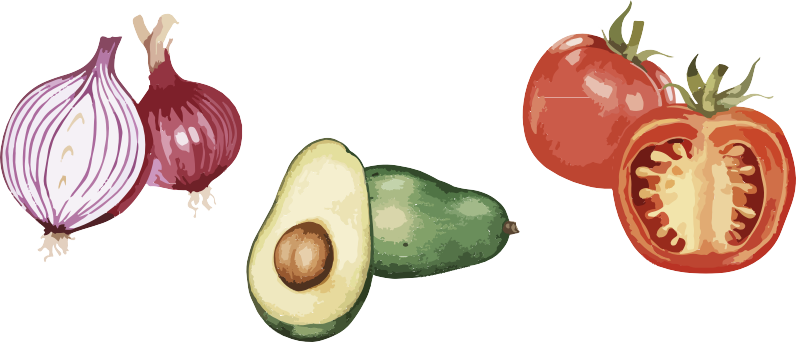 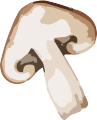 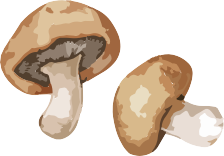 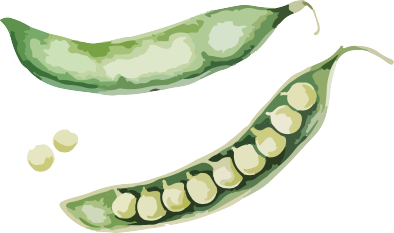 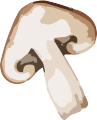 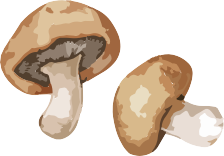 نحن نتحول إلى نظام جديد غير ورقي يبدأ اعتباراً مننحن نتحول إلى نظام جديد غير ورقي يبدأ اعتباراً منقد يزداد وقت انتظار الطعام مؤقتاً لأننا سنحتاج إلى تسجيل كل أسرة.شكراً لكم على صبركم وفهمكم!لمزيد من المعلومات، يرجى زيارة https://capitalareafoodbank.org/insights أو مسح رمز الاستجابة السريعة أدناه.قد يزداد وقت انتظار الطعام مؤقتاً لأننا سنحتاج إلى تسجيل كل أسرة.شكراً لكم على صبركم وفهمكم!لمزيد من المعلومات، يرجى زيارة https://capitalareafoodbank.org/insights أو مسح رمز الاستجابة السريعة أدناه.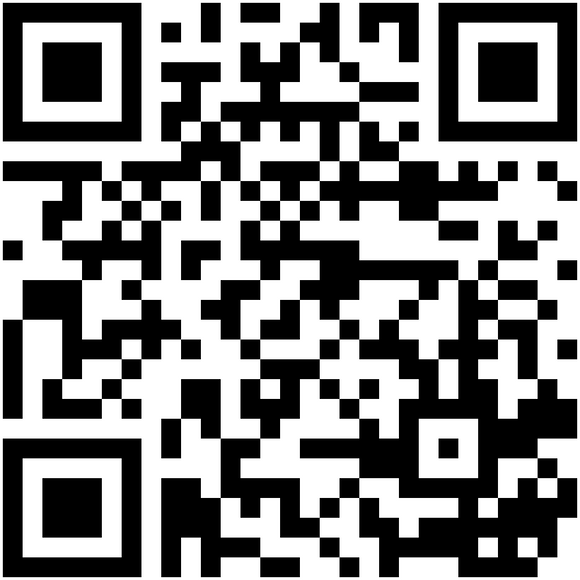 